University Committee on Student Life & Engagement Minutes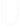 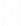 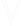 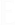 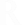 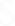 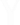 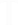 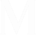 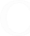 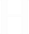 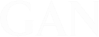 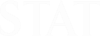 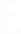 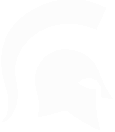 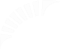 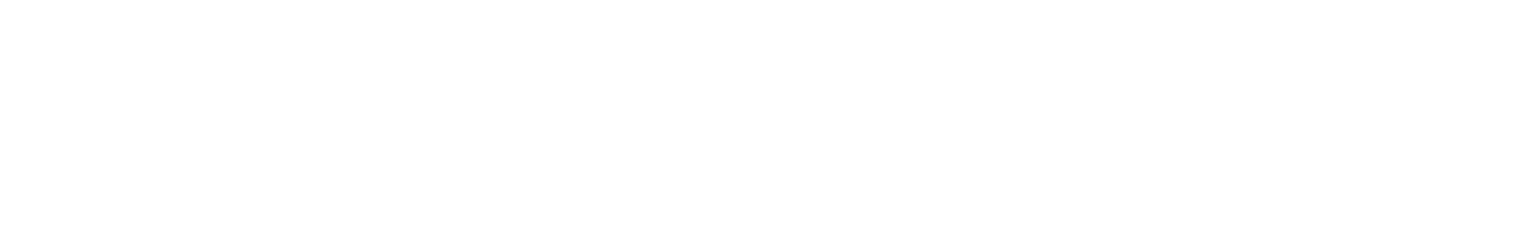 January 19, 2024| 8:30 a.m. ETZoom MeetingJoin Zoom Meeting https://msu.zoom.us/j/91313957106?from=addon Meeting ID: 913 1395 7106 Passcode: 192615Voting MembersStudents: Cecilia Branson, Maddie Dallas, Katrina Groeller, Alissa Hakim, Emily Hoyumpa, Hannah Jeffrey, Connor Le, Om Nair, Jairahel Price, Taylor Sutton, FSL rep, UACOR repFaculty: Nicolas Gisholt, (Ms. J.) Jonglim Han, Joyce Meier, Jeffrey TsangNon-Voting Members: Shannon Burton, Ray Gasser, Vennie Gore, Genyne Royal, Allyn ShawI.	Call to Order, WelcomeII.	Approval of Agenda--approved III.	Review of the Minutes--approved IV.	Presentationsa. Policy on accommodations for employees and students affected by pregnancy, childbirth and other pregnancy related conditions— Kelli Malcolm, Senior Investigator and P&P WorkgroupV.	Reportsa. Steering Committee—no update b. Faculty Senate--updatesc. Council of Graduate Students—no updated. Associated Students of Michigan State University--updates e. Residence Halls Association—no updatef. BOT At-Large student position--no update g. Fraternity and Sorority Life--no updateh. UACOR --no updatei. Vice President for Student Life & Engagement--updates VI.	Old BusinessVII. New Businessa. Policy on accommodations for employees and students affected by pregnancy, childbirth and other pregnancy related conditions Vote—approved unanimously.VIII. Discussiona. Naming Committee Update—group met and discussed processes IX.	RoundtableX.	AdjournNext Meeting: February 16, 2024